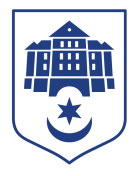 Тернопільська міська рада		восьмого скликанняПротоколтринадцятої сесії міської ради04 березня 2022 рокуЗелена кімната Тернопільська міська радам.ТернопільРеєстраціяРанкове пленарне засідання09:15Присутні: Сергій Надал, Ігор Гірчак, Віталій Хоркавий, Роман Навроцький,  Ольга Похиляк.Депутати міської ради, які зареєструвалися в режимі відеоконференції: Марія Баб’юк, Любов Вовк, Ігор Вонс, Віктор Гевко, Галина Гевко, Антон Горохівський, Андрій Грицишин, Микола Дерецький, Рустам Ергешов, Олег Климчук, Віктор Овчарук, Наталія Паньків, Марія Пачковська, Ліна Прокопів, Назарій Редьква, Олег Різник, Олександр Россомаха, Михайло Сиротюк, Юрій Смакоуз, Олександр Смик, Іван Сороколіт, Ігор Турський, Денис Фаріончук, Юрій Фартушняк, Андрій Цибульський, Олеся Чванкіна, Артур Шатарський, Ольга Шахін, Олег Шморгай, Мар'яна Юрик Відсутні: Ружена Волянська, Мар’яна Головко, Христина Феціца, Іван Зінь, Іван Ковалик, Мар`ян Козбур, Володимир Місько, Роман ТорожнюкСписок депутатів, які взяли участь в роботі тринадцятої сесії міської ради 04.03.2022, в тому числі, хто зареєструвався після оголошення результатів реєстрації (всього 40): Присутні: Сергій Надал, Ігор Гірчак, Роман Навроцький, Віталій Хоркавий, Ольга Похиляк.Депутати міської ради, які взяли участь в роботі сесії Тернопільської міської ради в режимі відеоконференції: Марія Баб’юк, Любов Вовк, Ігор Вонс, Віктор Гевко,Галина Гевко, Антон Горохівський, Андрій Грицишин, Микола Дерецький, Рустам Ергешов, Іван Зінь, Іван Ковалик, Олег Климчук, Мар`ян Козбур, Володимир Місько, Віктор Овчарук, Наталія Паньків, Марія Пачковська, Ліна Прокопів, Назарій Редьква, Олег Різник, Олександр Россомаха, Михайло Сиротюк, Юрій Смакоуз, Олександр Смик, Роман Торожнюк, Іван Сороколіт, Ігор Турський, Денис Фаріончук, Юрій Фартушняк, Андрій Цибульський, Олеся Чванкіна, Артур Шатарський, Ольга Шахін, Олег Шморгай, Мар'яна Юрик. Відсутні: Ружена Волянська, Мар’яна Головко,  Христина Феціца.На сесії присутні: старости сіл Тернопільської міської територіальної громади Богдан Татарин, Ольга Кузьма, Ольга Туткалюк, Володимир Корнутяк, представники організаційного відділу ради управління організаційно-виконавчої роботи Юлія Чорна, Наталія Харів, Катерина Бабій, представники управління цифрової трансформації та комунікацій зі ЗМІ Мар’яна Зварич, Мирослав Сопільняк, начальник патронатного відділу Катерина Калуш.Виступив:	Міський голова Сергій Надал, який запропонував для забезпечення реєстрації на пленарному засіданні сесії в алфавітному порядку зачитувати прізвища, імена та по батькові депутатів міської ради,  після чого вони оголошують «присутній» або «присутня». Допомогу у реєстрації депутатів на пленарному засіданні здійснює начальник організаційного відділу ради управління організаційно-виконавчої роботи Юлія Чорна шляхом оголошення прізвища,  імені та по батькові депутата та фіксування результату.Вів сесію міський голова Сергій Надал.Керуючись Указом Президента України «Про введення воєнного стану в Україні», Законами України «Про затвердження Указу Президента України «Про введення воєнного стану в Україні»», «Про правовий режим воєнного стану», відповідно до ст.46 Регламенту Тернопільської міської ради восьмого скликання, розпорядження міського голови від 28.02.2022 року №53, пленарне засідання сесії міської ради проводиться в режимі відеоконференції.Виступив:	Міський голова Сергій Надал, який запропонував хвилиною мовчання вшанувати пам’ять полеглих воїнів - невинних жертв російської агресії,  жертв війни Росії проти України. (хвилина мовчання)Виступив:	Міський голова Сергій Надал, який запропонував з метою підрахунку голосів депутатів міської ради на тринадцятій сесії Тернопільської міської ради без застосування системи електронного голосування «Віче» створити лічильну комісію у складі: Віталій Хоркавий - голова комісії, Роман Навроцький, Рустам Ергешов - члени лічильної комісії.Допомогу у підрахунку голосів в поіменному голосуванні здійснює начальник організаційного відділу ради управління організаційно-виконавчої роботи Юлія Чорна шляхом оголошення прізвища депутата та фіксування результату його волевиявлення.Результати голосування за пропозицію міського голови: за - 37, проти-0, утримались-0. Рішення прийнято. (Результати поіменного голосування додаються).Вирішили: 	Рішення № 8/13/01 додається.Слухали:	Про затвердження орієнтовного порядку денного тринадцятої сесії Тернопільської міської ради.Інформував:	Сергій Надал, який запропонував взяти орієнтовний порядок денний тринадцятої сесії Тернопільської міської ради за основу.Результати голосування за взяття порядку денного тринадцятої сесії Тернопільської міської ради за основу: за –38, проти –0, утримались –0. Рішення прийнято. (Результати поіменного голосування додаються).Вирішили:	Взяти порядок денний тринадцятої сесії Тернопільської міської ради за основу.Порядок денний:Виступив: Міський голова Сергій Надал, який запропонував доповнити порядок денний наступними питаннями:Про звернення Тернопільської міської радидо білоруських міст-партнерів Тернополя - Гродно та Пінська.Результати голосування за доповнення порядку денного: за – 38; проти – 0, утримались - 0. Рішення прийнято. (Результати поіменного голосування додаються).Про внесення змін до комплексної Програми «Здоров’я громади» на 2022–2024 ррРезультати голосування за доповнення порядку денного: за – 39, проти – 0, утримались – 0. Рішення прийнято. (Результати поіменного голосування додаються).Про внесення змін в рішення міської ради від 17.12.2021 № 8/11/18 «Про затвердження Програми «Турбота» на 2022-2024 роки»Результати голосування за доповнення порядку денного: за – 40, проти – 0, утримались – 0. Рішення прийнято. (Результати поіменного голосування додаються).Виступив: Міський голова Сергій Надал, який запропонував затвердити порядок денний в цілому та наступну порядковість розгляду питань: спочатку розглянути питання основного порядку денного, а потім розглянути питання, якими доповнено орієнтовний порядок денний.Вирішили:	Затвердити порядок денний тринадцятої сесії Тернопільської міської ради від 04.03.2022  в цілому, враховуючи запропоновану порядковість розгляду питань.Результати голосування за затвердження порядку денного в цілому, враховуючи запропоновану міським головою порядковість розгляду питань: за – 39, проти – 0, утримались – 0. Рішення прийнято. (Результати поіменного голосування додаються).Порядок денний:Виступив: 	Антон Горохівський із пропозицією перейти до голосування за питання порядку денного без попереднього обговорення, з метою пришвидшення роботи пленарного засідання сесії міської ради у зв’язку із можливим  оголошенням повітряної тривоги.Слухали:	Про внесення змін в рішення міської ради від 18.11.2020 №8/1/9 «Про затвердження старост»Доповідав:	Сергій Надал Результати голосування за проект рішення: за – 39, проти – 0, утримались – 0. Рішення прийнято. (Результати поіменного голосування додаються).Вирішили:	 Рішення №8/13/02  додається.Слухали:	 Про внесення змін до рішень міської радиДоповідав:	Сергій Надал Результати голосування за проект рішення: за – 39, проти – 0, утримались – 0. Рішення прийнято. (Результати поіменного голосування додаються).Вирішили:	 Рішення №8/13/03   додається.Слухали:	Про виконання Програми економічного та соціального розвитку Тернопільської міської територіальної громади на 2020-2021 рокиДоповідав:	Сергій Надал Результати голосування за проект рішення: за – 39, проти – 0, утримались – 0. Рішення прийнято. (Результати поіменного голосування додаються).Вирішили:	 Рішення №8/13/04 додається.Слухали:	Про виконання бюджету Тернопільської міської територіальної громади за  2021 рік Доповідав:	Сергій Надал Результати голосування за проект рішення: за – 40, проти – 0, утримались – 0. Рішення прийнято. (Результати поіменного голосування додаються).Вирішили:	 Рішення №8/13/05 додається.Слухали:	Про внесення змін до рішення міської ради від 17.12.2021 року №8/11/23 «Про бюджет Тернопільської міської територіальної громади на 2022 рік»Доповідав:	Сергій Надал Результати голосування за проект рішення: за – 40, проти – 0, утримались – 0. Рішення прийнято. (Результати поіменного голосування додаються).Вирішили:	 Рішення №8/13/06 додається.Слухали:	Про проголошення 2022 року у Тернопільській міській територіальній громаді Роком Патріарха Йосифа СліпогоДоповідав:	Сергій Надал Результати голосування за проект рішення: за – 40, проти – 0, утримались – 0. Рішення прийнято. (Результати поіменного голосування додаються).Вирішили:	 Рішення №8/13/07 додається.Слухали:	Про затвердження угоди про міжбюджетний трансферт на 2022 рікДоповідав:	Сергій Надал Результати голосування за проект рішення: за – 39, проти – 0, утримались – 0. Рішення прийнято. (Результати поіменного голосування додаються).Вирішили:	 Рішення №8/13/08 додається.Слухали:	Про затвердження договорів про міжбюджетні  трансферти на 2022 рікДоповідав:	Сергій Надал Результати голосування за проект рішення: за – 38, проти – 0, утримались – 0. Рішення прийнято. (Результати поіменного голосування додаються).Вирішили:	 Рішення №8/13/09 додається.Слухали:	Про затвердження містобудівної документації «Генеральний план с.Плесківці Тернопільської міської територіальної громади»Доповідав:	Сергій Надал Результати голосування за проект рішення: за – 38, проти – 0, утримались – 0. Рішення прийнято. (Результати поіменного голосування додаються).Вирішили:	 Рішення №8/13/10 додається.Слухали:	Про реорганізацію Галицького коледжу імені В’ячеслава ЧорноволаДоповідав:	Сергій Надал Виступила: Марія Баб’юк, яка повідомила про наявність конфлікту інтересів при розгляді даного питання та зазначила, що не братиме участі в голосуванніРезультати голосування за проект рішення: за – 37, проти – 0, утримались – 0, не брали участі в голосування - 1. Рішення прийнято. (Результати поіменного голосування додаються).Вирішили:	 Рішення №8/13/11 додається.Слухали: 	Про затвердження Плану сталої міської мобільності Тернопільської міської територіальної громади Доповідав:	Сергій Надал Результати голосування за проект рішення: за – 39, проти – 0, утримались – 0. Рішення прийнято. (Результати поіменного голосування додаються).Вирішили:	 Рішення №8/13/12 додається.Слухали:	Про звернення Тернопільської міської ради до білоруських міст-партнерів Тернополя - Гродно та Пінська Доповідав:	Сергій НадалРезультати голосування за проект рішення: за – 39, проти – 0, утримались – 0. Рішення прийнято. (Результати поіменного голосування додаються).Вирішили:	 Рішення №8/13/13 додається.Слухали:	Про внесення змін до комплексної Програми «Здоров’я громади» на 2022–2024 ррДоповідав:	Сергій Надал Результати голосування за проект рішення: за – 39, проти – 0, утримались – 0. Рішення прийнято. (Результати поіменного голосування додаються).Вирішили:	 Рішення №8/13/14 додається.Слухали:	Про внесення змін в рішення міської ради від 17.12.2021 № 8/11/18 «Про затвердження Програми «Турбота» на 2022-2024 роки»Доповідав:	Сергій Надал Результати голосування за проект рішення: за – 38, проти – 0, утримались – 0. Рішення прийнято. (Результати поіменного голосування додаються).Вирішили:	 Рішення №8/13/15 додається.Різне: Слухали:     1. Про створення добровольчих батальйонів територіальної оборониПро спільну допомогу Тернопільської міської територіальної громади Збройним силам України та потерпілим від російської агресії у  війні Росії проти України.Виступив: Міський голова Сергій НадалСесія завершила свою роботу (10:24 год).Міський голова 						Сергій НАДАЛСекретар ради 						Ігор ГІРЧАКСвітлана Добрікова Юлія ЧорнаНаталія Вихрущ № з/пРозробникНазва проєкту рішення міської ради1Сергій НадалПро внесення змін в рішення міської ради від 18.11.2020 №8/1/9 «Про затвердження старост»2Сергій НадалПро внесення змін до рішень міської ради3Тетяна КорчакПро виконання Програми економічного та соціального розвитку Тернопільської міської територіальної громади на 2020-2021 роки4Надія КучерПро виконання бюджету Тернопільської міської територіальної громади за  2021 рік5Надія КучерПро внесення змін до рішення міської ради від 17.12.2021 року №8/11/23 «Про бюджет Тернопільської міської територіальної громади на 2022 рік»6Світлана КозелкоПро проголошення 2022 року у Тернопільській міській територіальній громаді Роком Патріарха Йосифа Сліпого7Василь ДаньчакПро затвердження угоди про міжбюджетний трансферт на 2022 рік8Олег СоколовськийПро затвердження договорів про міжбюджетні  трансферти на 2022 рік9Василь БесагаПро затвердження містобудівної документації «Генеральний план с.Плесківці Тернопільської міської територіальної громади»10Ольга ПохилякПро реорганізацію Галицького коледжу імені В’ячеслава Чорновола11ОлегШморгайПро затвердження Плану сталої міської мобільності Тернопільської міської територіальної громади12Різне№ з/пРозробникНазва проєкту рішення міської ради1Сергій НадалПро внесення змін в рішення міської ради від 18.11.2020 №8/1/9 «Про затвердження старост»2Сергій НадалПро внесення змін до рішень міської ради3Тетяна КорчакПро виконання Програми економічного та соціального розвитку Тернопільської міської територіальної громади на 2020-2021 роки4Надія КучерПро виконання бюджету Тернопільської міської територіальної громади за  2021 рік5Надія КучерПро внесення змін до рішення міської ради від 17.12.2021 року №8/11/23 «Про бюджет Тернопільської міської територіальної громади на 2022 рік»6Світлана КозелкоПро проголошення 2022 року у Тернопільській міській територіальній громаді Роком Патріарха Йосифа Сліпого7Василь ДаньчакПро затвердження угоди про міжбюджетний трансферт на 2022 рік8Олег СоколовськийПро затвердження договорів про міжбюджетні  трансферти на 2022 рік9Василь БесагаПро затвердження містобудівної документації «Генеральний план с.Плесківці Тернопільської міської територіальної громади»10Ольга ПохилякПро реорганізацію Галицького коледжу імені В’ячеслава Чорновола11ОлегШморгайПро затвердження Плану сталої міської мобільності Тернопільської міської територіальної громади12Сергій НадалПро звернення Тернопільської міської ради до білоруських міст-партнерів Тернополя - Гродно та Пінська13Василь ДаньчакПро внесення змін до комплексної Програми «Здоров’я громади» на 2022–2024 рр14Володимир СулимаПро внесення змін в рішення міської ради від 17.12.2021 № 8/11/18 «Про затвердження Програми «Турбота» на 2022-2024 роки»15Різне